МДОУ «Детский сад №95»Материал для занятий с детьми дома. Подготовительная группа.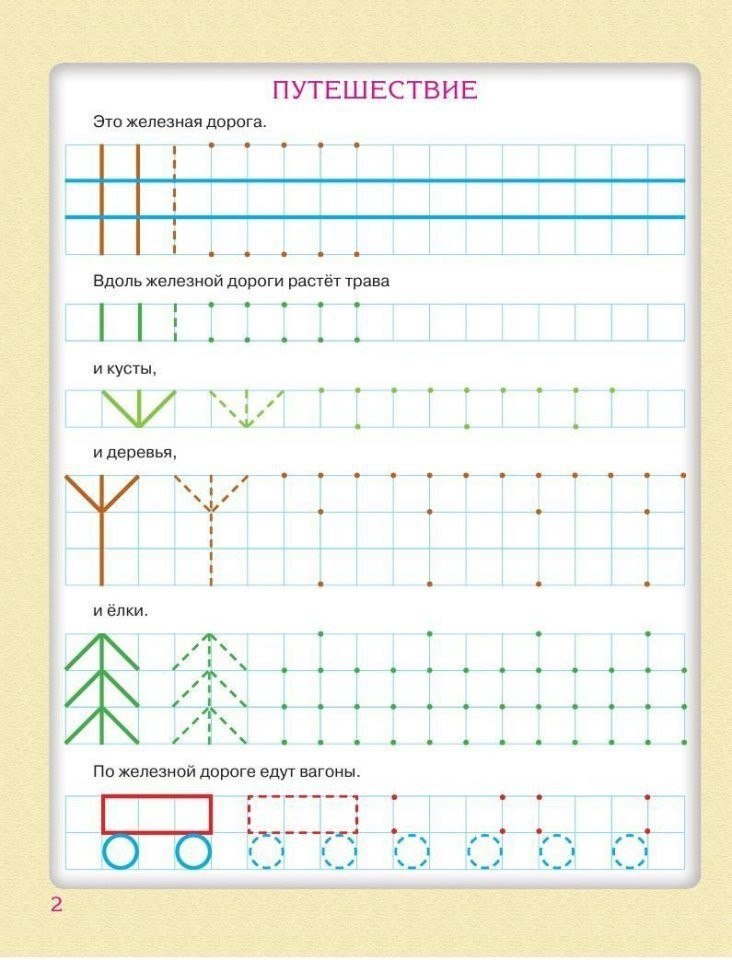 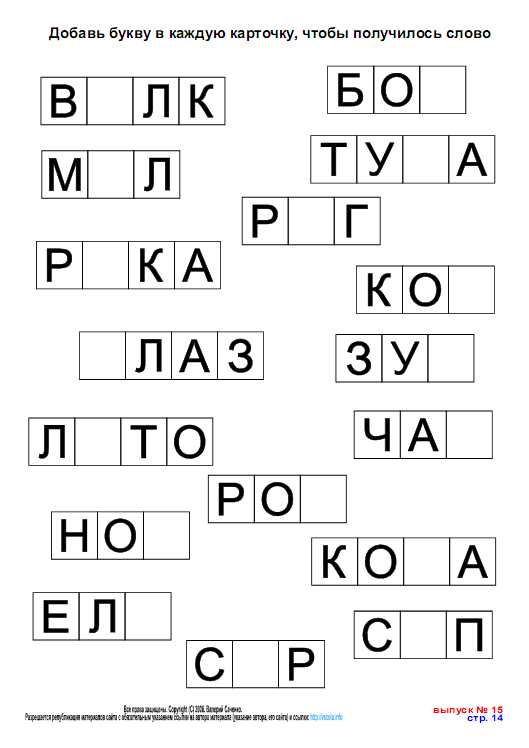 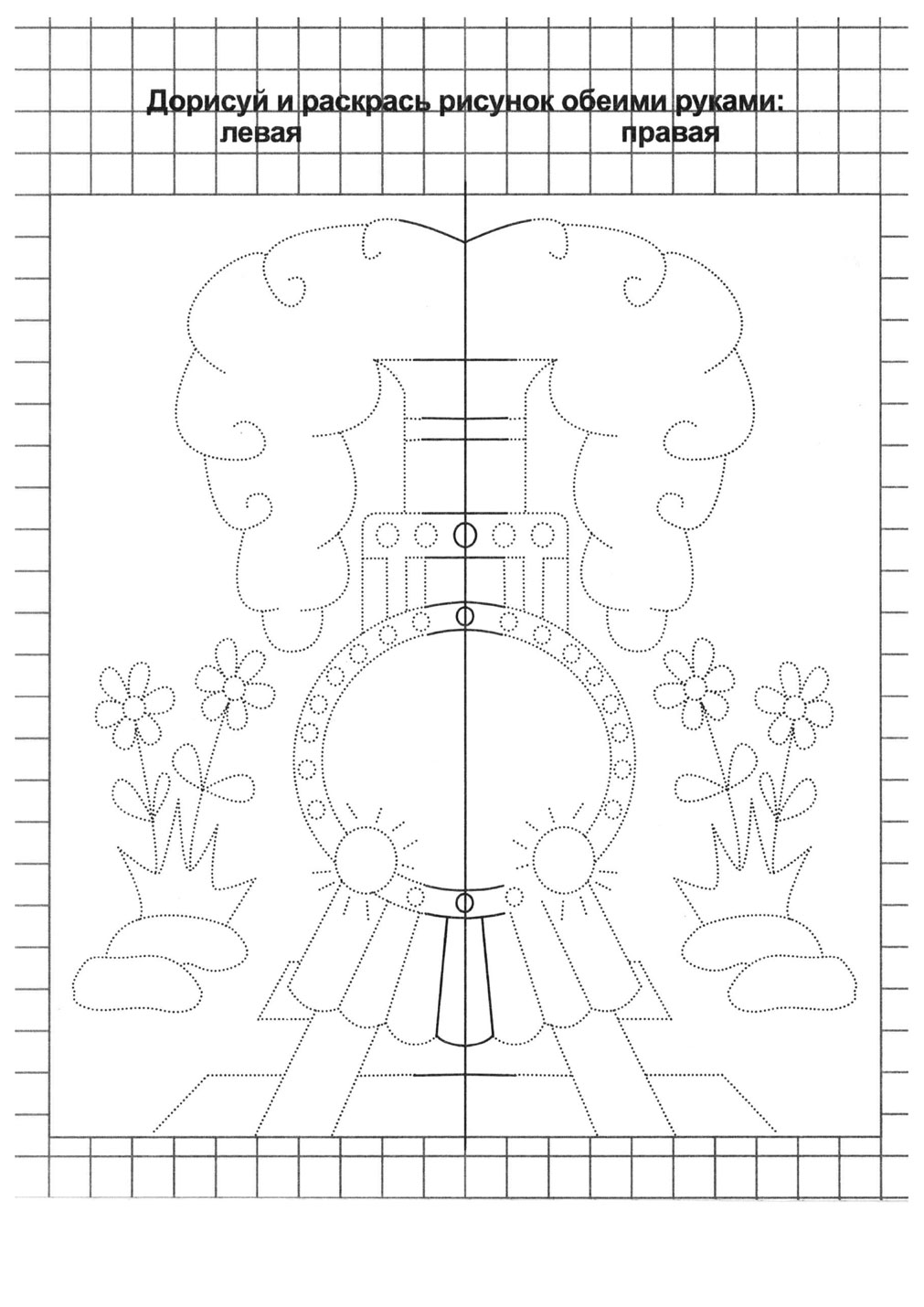 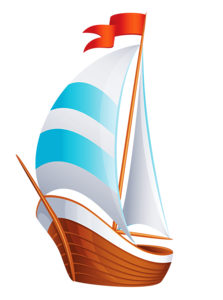 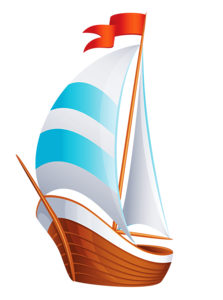 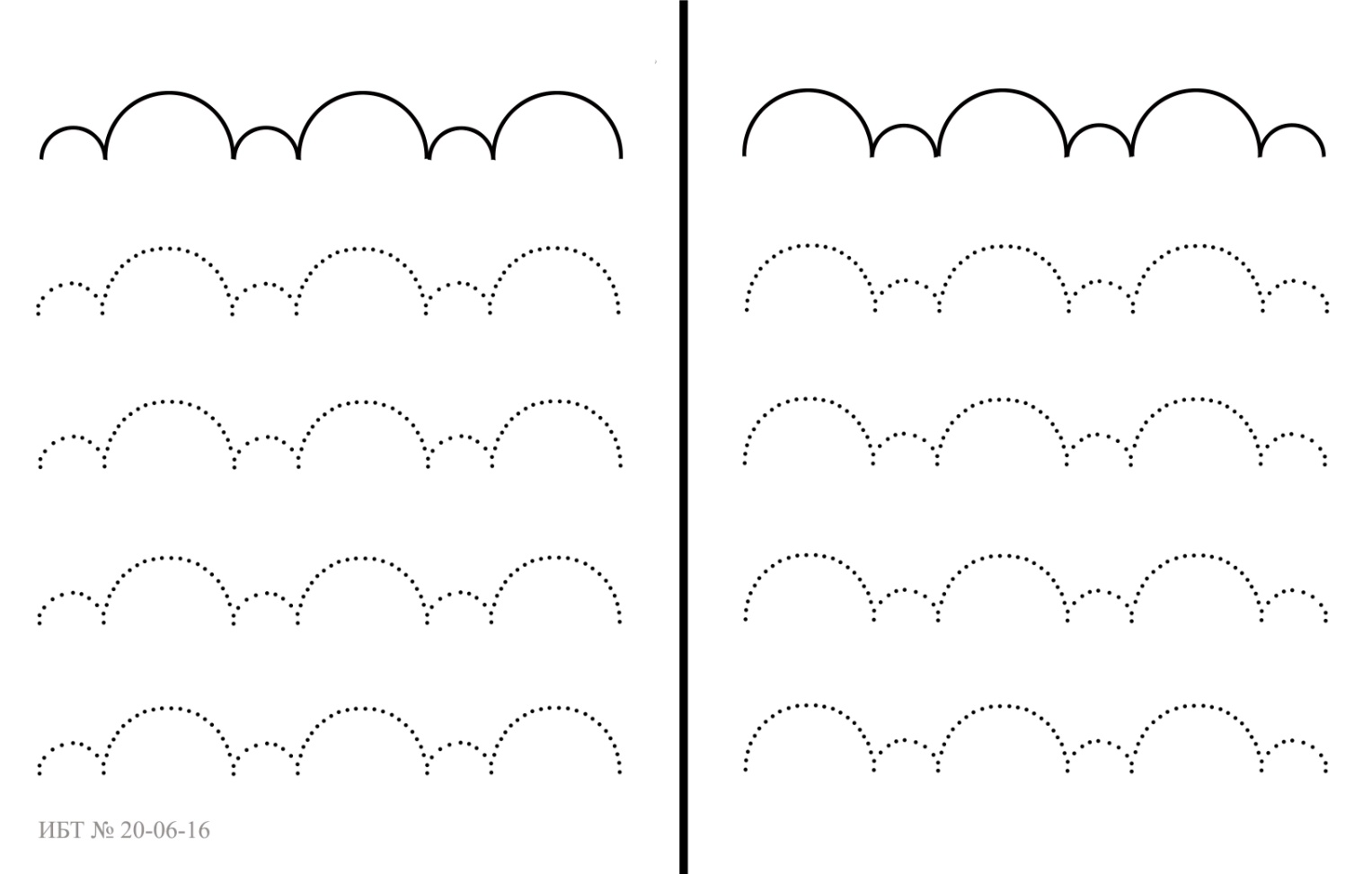 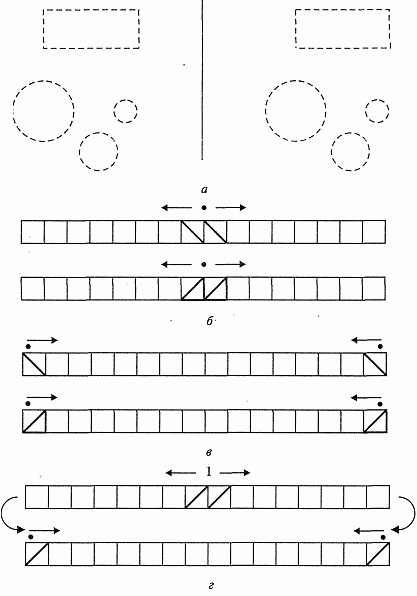 